Tetrahedron LettersVolume 47, Issue 5, 30 January 2006, Pages 711–714A facile one-pot synthesis of 8-oxo-7,8-dihydro-(2′-deoxy)adenosine in waterChryssostomos Chatgilialoglua, Maria Luisa Navacchiaa, , , Al PostigobAbstractReaction of 2-mercaptoethanol with 8-bromo-2′-deoxyadenosine and 8-bromo-adenosine in aqueous solution and in the presence of triethylamine gave the 8-oxo-adenine derivatives in very good yields. Some mechanistic details are reported.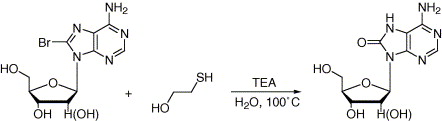 KeywordsDNA damage; Nucleosides; 8-Oxo-7,8-dihydro-2′-deoxyadenosine; Mercaptoethanol; 8-Bromo-2′-deoxyadenosineCorresponding author. Tel.: +39 051 6398291; fax: +39 051 63983491.Copyright © 2005 Elsevier Ltd. All rights reserved.Chryssostomos Chatgilialoglu ISOF, Consiglio Nazionale delle Ricerche, Via P. Gobetti 101, 40129 Bologna, ItalyMaria Luisa Navacchia ISOF, Consiglio Nazionale delle Ricerche, Via P. Gobetti 101, 40129 Bologna, ItalyCorresponding author. Tel.: +39 051 6398291; fax: +39 051 63983491.M.L.Navacchia@isof.cnr.itAl Postigo University of Belgrano-Conicet, Villanueva 1324, 1426, Buenos Aires, Argentina